IT IS ALL IN ITSponsored by Jake and Karen Abilevitz in memory of Jake’s Beloved Parents, אליהו בן אבא ז"ל & לאה בת אברהם ז"לand Karen’s brother  יהושע בן שמעון דב ז"לA) Pirkei Avos Chapter 5:22RAMBAMפירוש רש"י על אבות פרק ההפוך בה והפוך בה. סלסלה ותרוממך שבכל שעה תמצא בה חדושים וטעמים. דכלה בה. שכל מה שתרצה תמצא בה: נ"א הפוך בה שתהא מהפך בכל צדי צדדים ובכל עניינים. ובה תחזי תדיר תדיר: ומנה לא תזוע. לא יום ולא לילה. תזוע כמו ולא קם ולא זע:תוספות יום טוב מסכת אבות פרק הוהפוך בה - כפל לשון לחזק ולהורות על התמידות והפלגה. וענין ההפוך עצמה הוא חזרת הלמוד:בית הבחירה (מאירי) מסכת אבות פרק הבן בג בג אומר הפוך בה כו' הזהירו שלא יספיק לו בתורה הקריאה הגסה לבד אלא שיהא הופך ומהפך בה כלומר כמה פעמים שאם יעשה כן הוא מוצאו בה כל מה שמפקפק בלבו עליו והוא ענין דכולא בה וכן הזהירו שלא יבטח בזכרנותו וידיעתו אלא יחזור בה תמיד ויזקין עמה ויבלה נפשו עליה ולא יסיר ממנה כענין אומרם חגיגה ט' ב' אינו דומה שונה פרקו מאה פעמים למי ששונה מאה ואחת וזהו ענין וסיב ובלה בה ומינה לא תזוע שאין לך מדה טובה הימנה:MIDRASH SHMUELובאור דברי בן בג בג לפי שלמעלה סידר ימי שני חיי האדם כולם מסודרים בענין הלימוד וכמו שאמר בן חמש שנים למקרא וכו' אמר עתה שאם קרא מקרא משנה וגמרא לא יחשוב כי כבר השיג את התורה ובא עד תכליתה כי התורה איו לה קץ ותכלית, ...אי נמי הפך בה ואחר שבאותו הפעם הבנת הבנה אחת חזור והפך בה פעם אחרת ותבין בו הבנה אחרת יותר עמוקה וכן בכל פעם ופעם שתהפוך בה מרישיה דקרא לסיפיה מדריש וכן מסיפיה לרישיה ולעולם תבין בו חידוש אחר לפי דכולא בה ודבריה סובלים פירושים רבים כי שבעים פנים לתורה. וסמך ובה תחזי כלומר בה בעצמה תראה שכן הוא דכולא בה כמו שאמר: ואפשר עוד לומר הכפל אשר כפל שני פעמים הפך בה והפך בה הכוונה כי דברי תורה לא יובנו אמיתתן ותוכיותן עד שבתחלה יעורר המעיין בה הקושיות שבענין ההוא שיורה בקושיותיו כי כל דבריה הפוכים מן האמת וזהו הפך בה דקאמר ואחר אשר הקשית לשאול עד שנראים דבריה הפוכים לא תניח הדבר כך הפוך בצריך עיון רק חזור והפך בה היפך מן ההפך הראשון ותרץ כל הדברים על מתכונתם וישארו הדברים אמתיים כאשר הם. ואמר דכולא בה כלומר אף אם לפעמים יש קושיות עצומות יתבהל האדם ולא ימצא ידיו ורגליו לתרצם הענין הוא מצד קוצר המשיג אמנם אם ישתדל לעיין ולבא עד תכליתה ימצא תירוצים נפלאים דכולא בה וכולם אמרות טהורות וכסף צרוף: ואפשר שרמז בכפל תעלה ומרפא למי שיקשה לו שום קושיא חזקה בתורה ולא ידע לה שום תירוץ יעץ התנא לזה האיש שיהפך כל הספרים וכל המקומות אשר הוא חושש שמדבר על אותו הענין ויהפך ויחזור עליהם אחת לאחת למצוא חשבון ובהכרח ימצא התירוץ מבואר כי דברי תורה עניים במקום אחד ועשירים במקום אחר. ואל זה אמר הפך בה והפך בה דכולא בה הכל גלוי ומבואר בה ואם לא נתפרש הדבר בעצם במקום הזה ממקום אחר יתבאר: RAMBAN – INTRO TO TORAH: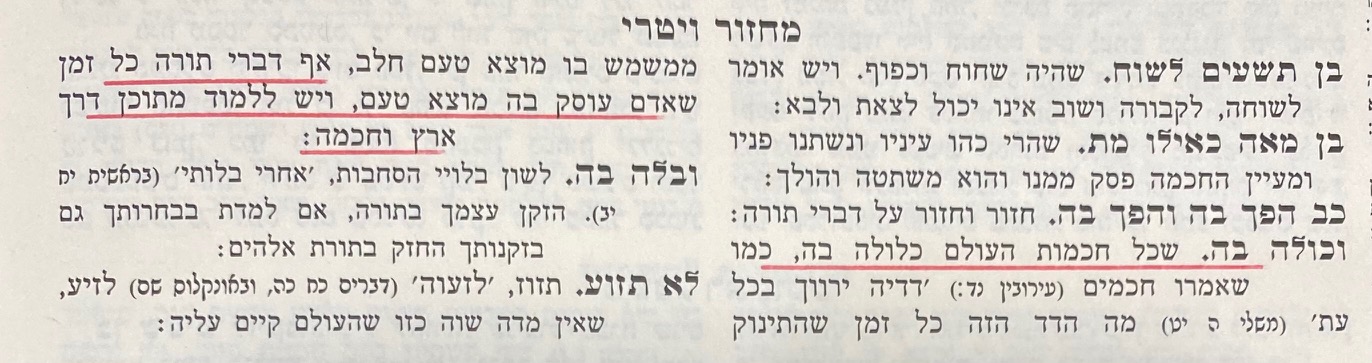 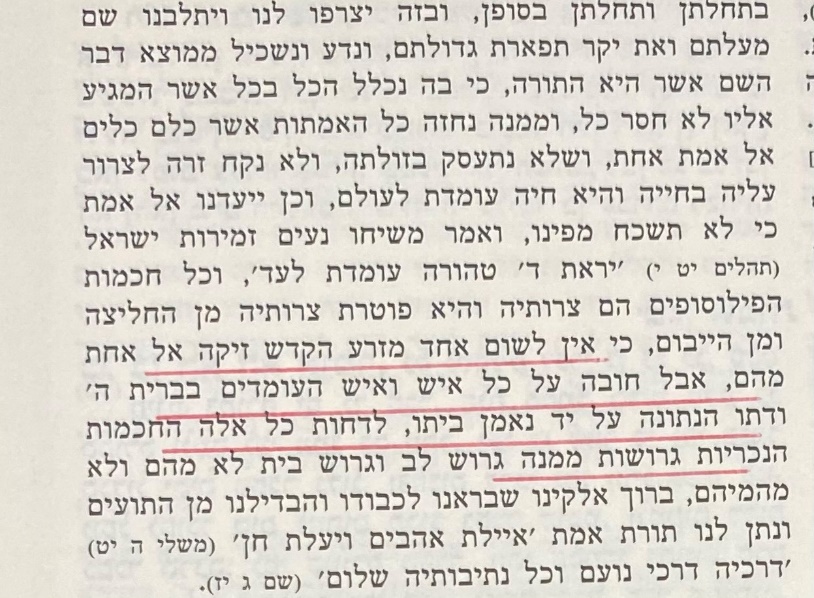 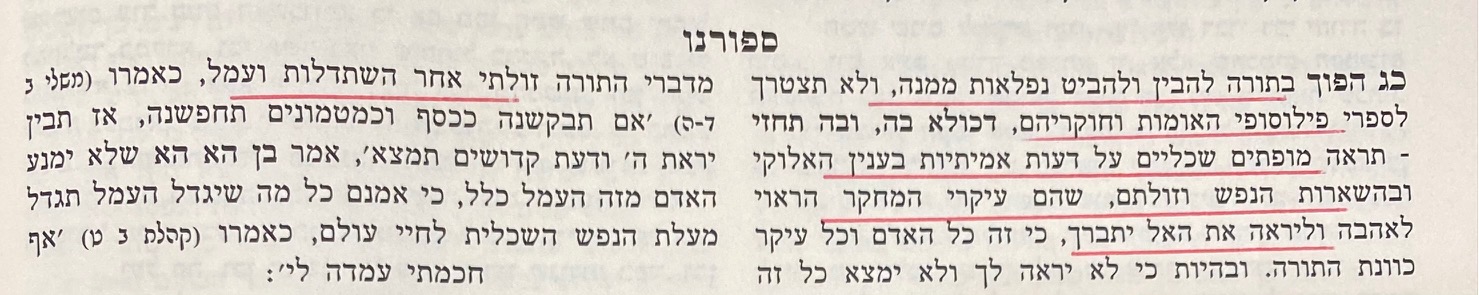 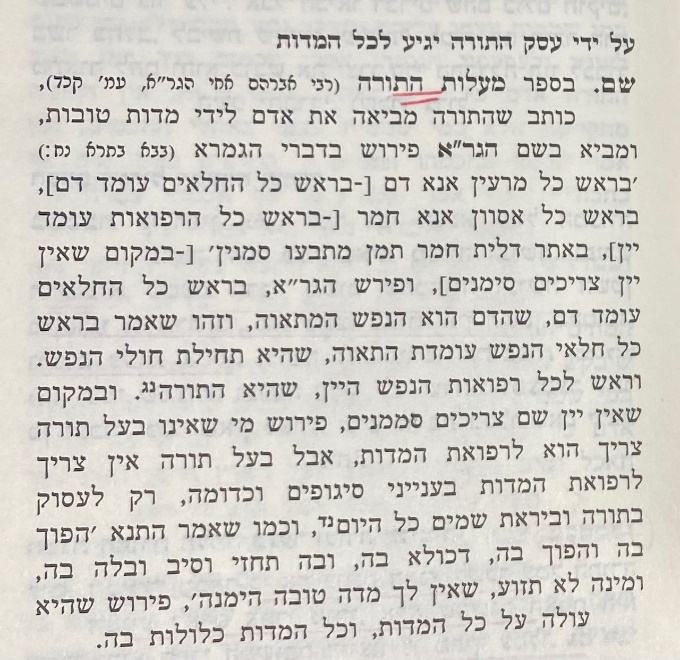 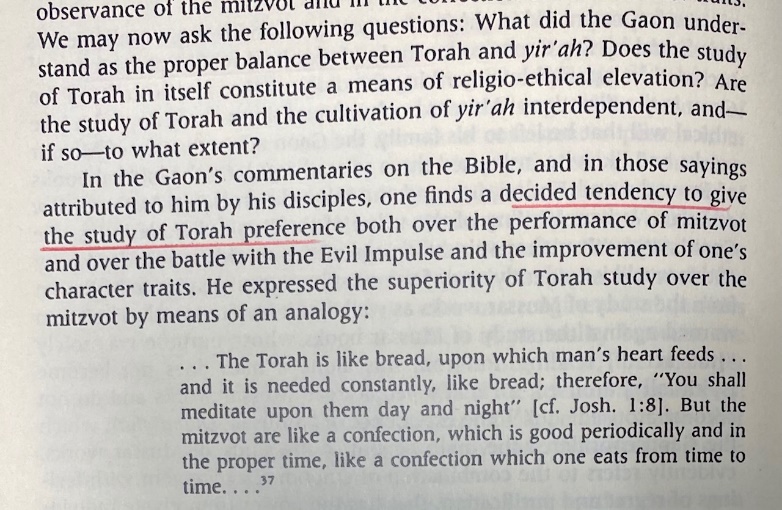 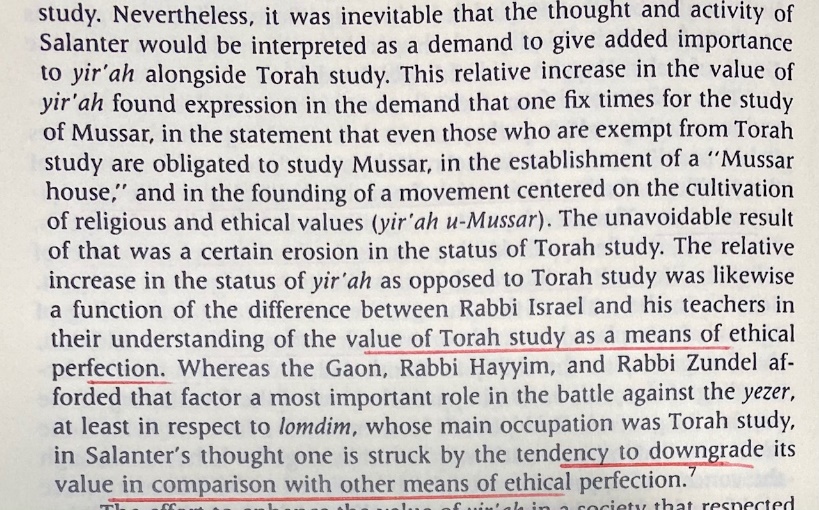  Ben Bag Bag said:Turn it over, and [again] turn it over, for all is therein. And look into it; And become gray and old therein; And do not move away from it, for you have no better portion than it.בֶּן בַּג בַּג אוֹמֵר, הֲפֹךְ בָּהּ וַהֲפֹךְ בָּהּ, דְּכֹלָּא בָהּ. וּבָהּ תֶּחֱזֵי, וְסִיב וּבְלֵה בָהּ, וּמִנַּהּ לֹא תָזוּעַ, שֶׁאֵין לְךָ מִדָּה טוֹבָה הֵימֶנָּהHe said about the Torah that one should search in it and meditate upon it, as everything is in it. And he said, "And in it should you see (techezei)," meaning to say the truth. [The explanation is that] you will see the truth with the eye of the intellect, like the [Aramaic] translation of vayira (and he saw) is vechaza. And afterwards he said, "and grow old and be worn in it" - to say, occupy yourself with it until the time of old age; and even then, do not veer from it to something else. אמרו על התורה שיהפוך בה ויהגה בה מפני שהכל בה: ואמר ובה תחזי ר"ל האמת פירש ותראה האמת בעין השכל כתרגום וירא וחזא: ואח"כ אמר וסיב ובלה בה כלומר התעסק בה עד עת הזקנה גם אז לא תסור ממנה לזולתה: In the name of the great G-d, and the fearful,1 I will begin to write novel interpretations On the explanation of the Torah, With terror, with fear, With trembling, with sweat, with dread,2 Praying and confessing With a humble heart and a broken spirit, Asking forgiveness, Seeking pardon and atonement,3 With bowing to the ground, With kneeling, with prostration, Until all the vertebrae of the spine Seem to be loosened.4 And that my soul knoweth right well,5 In clear awareness, That the egg of the ant is not as small In comparison to the outermost sphere As is my little wisdom And brief knowledge Against the hidden matters of the Torah6 That lie hidden in her house, Concealed in her room; For every precious thing and every wonder, Every profound mystery and all glorious wisdom Are stored up with her, Sealed up in her treasure By a hint, by a word, In writing and in speaking; Just as the prophet — who was adorned With royal garments and a crown, The annointed of the G-d of Jacob,7 The author of the sweetest of songs — said: I have seen an end To every purpose; But Thy commandment Is exceedingly broad,8 And it is said, Thy testimonies are wonderful; Therefore doth my soul keep them.9בשם האל הגדול והנורא. אתחיל לכתוב חידושים בפירוש התורה. באימה ביראה ברתת בזיע במורא. מתפלל ומתודה בלב נדכה ונפש שבורה. שואל סליחה מבקש מחילה וכפרה. בקידה בבריכה בהשתחויה. עד שיתפקקו כל חוליות שבשדרה. ונפשי יודעת מאד ידיעה ברורה. שאין ביצת הנמלה כנגד הגלגל העליון צעירה. כאשר חכמתי קטנה ודעתי קצרה כנגד סתרי תורה. הצפונים בביתה הטמונים בחדרה. כי כל יקר וכל פלא. כל סוד עמוק וכל חכמה מפוארה. כמוס עמה חתום באוצרה. ברמז בדבור בכתיבה ובאמירה. כאשר אמר הנביא המפואר בלבוש מלכות והעטרה. משיח אלהי יעקב ונעים הזמירה. לכל תכלה ראיתי קץ. רחבה מצותך מאד. ונאמר פלאות עדותך על כן נצרתם נפשי.